                       Меню горячего питания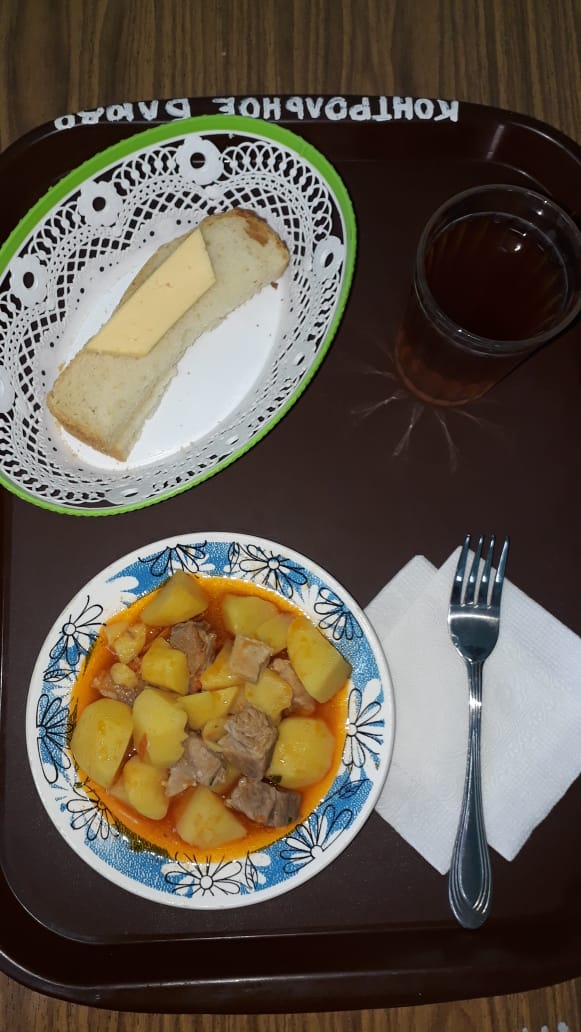                                               «23» апреля 2021гНаименование блюдаМасса порции, гПищевые вещества, гПищевые вещества, гПищевые вещества, гЭнергетическая ценность, ккал.белкижирыуглеводыЖаркое по-домашнему17514,8116,5315,15269,71Хлеб пшеничный302,00,1510,5058,50Бутерброд с сыром303,595,139,1874,40Компот из смеси сухофруктов2000,00,019,9675,8220,421,8154,79478,43